NOTAS DE GESTIÓN ADMINISTRATIVAIntroducción :El Instituto Tecnológico Superior de Abasolo nace bajo decreto de creación como un Organismo  Público Descentralizado  de la Administración Pública Paraestatal, con personalidad Jurídica y Patrimonio Propio. Sectorizado a la Secretaria de Educación de Guanajuato.  Se encuentra ubicado en Blvd. Cuitzeo de los Naranjos No. 401 Col.  Cuitzeo de los Naranjos, Abasolo, Guanajuato. Su actividad es educativa y su principal objetivo es ofrecer educación tecnológica de calidad, con planes de estudios pertinentes y orientados a la mejora continua para coadyuvar al  progreso de la sociedad. Actualmente ofrece las carreras de Ingeniería  Industrial, Ingeniería en Industrias Alimentarias, Ingeniería en Innovación Agrícola Sustentable, Ingeniería en Sistemas Automotrices, Ingeniería Ambiental, Ingeniería en Gestión Empresarial e Ingeniería en Energías Renovables.Panorama Económico y Financiero :Esta respuesta se da en el tomo de Cuenta Pública que entrega el poder ejecutivo.Autorización e historia:Fecha de creaciónEl Instituto Tecnológico Superior de Abasolo nace bajo decreto Gubernativo No. 91 emitido por el Gobernador  MIGUEL MÁRQUEZ MÁRQUEZ, Gobernador Constitucional del Estado Libre y Soberano de Guanajuato, publicado en el periódico oficial del Estado. de Guanajuato el 19 de noviembre de 2014.Organización y Objeto SocialObjeto Social:La Ley de Educación para el Estado de Guanajuato establece en su artículo 2, que la educación es el medio fundamental para adquirir, transmitir y acrecentar la cultura, primordialmente a través de la formación cívica y ética. Señala además, que la educación es un proceso permanente que contribuye al desarrollo del individuo y a la transformación de la sociedad, constituyendo un factor determinante para la adquisición de conocimientos que permitan desarrollar en hombres y mujeres un sentido de solidaridad social. El artículo 3, por otra parte, dispone que la formación en valores, permitirá a los habitantes del Estado de Guanajuato, alcanzar una formación integral y el fortalecimiento del desarrollo de la Entidad y de la Nación.El Estado, debe promover a través de sus organismos públicos descentralizados la educación superior, a fin de apoyar la investigación científica y tecnológica, así como alentar al fortalecimiento y la difusión de la cultura nacional y universal.Actividad principal.Escuela de Educación Superior perteneciente al sector público.Ejercicio Fiscal  Enero - diciembre 2022Régimen jurídicoPersona moral con fines no lucrativosCondiciones fiscalesPresentar la declaración y pago provisional mensual de retenciones de Impuesto Sobre la Renta (ISR) por sueldos y Salarios Informar mensualmente los proveedores a los que les efectuaron pagos. Estructura organizacional básica(Se encuentra en revisión)Fideicomisos, mandatos y análogos de los cuales es fideicomitente o fiduciario.ITESA no cuenta con ningún fideicomisoBases de preparación de los Estados Financieros:Se observa la normatividad emitida por el CONAC y las disposiciones legales aplicables.Las bases de preparación de los estados financieros observan la normatividad emitida por el CONAC y las disposiciones legales aplicables. Es importante mencionar que el ITESA  a partir del ejercicio año 2015 se incorporó al Sistema Integral de Hacienda Pública que maneja el Estado y es el Poder Ejecutivo, el encargado de realizar la configuración en el Sistema Integral de Hacienda Pública conforme a las características de estructura, diseño y operación que indica la Ley de Contabilidad Gubernamental. Y es en este ejercicio 2015  que el ITESA se alinea también a los instrumentos definidos por el Poder Ejecutivo del Estado para cumplir con las normas establecidas por el CONAC.La normatividad aplicada para el reconocimiento, valuación y revelación de los diferentes rubros de la información financieras así como las bases de medición  utilizadas para la elaboración de los estados financieros; por ejemplo: costo histórico, valor de realización valor  razonable valor de recuperación o cualquier otro método empleado y los criterios de aplicación de los mismosLas bases de preparación de los estados financieros observan la normatividad aplicada para el reconocimiento, valuación y revelación de los diferentes rubros de la información financiera, así como las bases de medición  utilizadas para la elaboración de los estados financieros; por ejemplo: costo histórico, valor de realización valor  razonable valor de recuperación o cualquier otro método empleado y los criterios de aplicación de los mismo.+107Postulados básicos Las bases de preparación de los Estados Financieros aplican los postulados básicos de registros contables.Normatividad supletoria En caso de emplear varios grupos de normatividades (normatividades supletorias), deberá realizar la justificación razonable correspondiente, su alineación con los PVCG y a las características cualitativas asociadas descritas en el MCCG (documentos publicados en el Diario Oficial de la Federación, agosto 2009).Para efectos de la elaboración de información financiera la normatividad que se emplea es la emitida por el CONAC y la normatividad que emite el Poder Ejecutivo, del Estado misma que esa alineada a las normas de CONAC.Para las entidades que por primera vez estén implementando  la base devengado de acuerdo a la Ley de Contabilidad, deberán: Revelar las nuevas políticas de reconocimiento:El devengado en el egreso y el ingreso se implementó a partir del ejercicio del 2015 año de incorporación del ITESAPlan de implementación : Es el poder ejecutivo el encargado de realizar la configuración y parametrización del sistema integral de hacienda pública conforme a las características de estructura, diseño y operación que indica la Ley General de Contabilidad Gubernamental.Revelar los cambios en las políticas, clasificación y medición de las mismas, así como su impacto en la información financiera: No aplicaPolíticas de Contabilidad Significativas: Se informará sobre:Actualización.No aplicaInformar sobre las operaciones en el extranjero y de sus efectos en la información financiera gubernamental:El ITESA no realiza operaciones en el extranjero.Método de valuación de la inversión en acciones de Compañías subsidiarias no consolidadas y asociadas:No aplicaSistema y Método de Evaluación de Inventarios y Costo de lo VendidoNo aplicaBeneficios ampliados: Revelar el cálculo de la reserva actuarial, valor presente de los ingresos esperados comparado con el valor presente de la estimación de gastos tanto de los beneficios actuales como futuros:El ITESA no cuenta con una reserva actuarial para beneficios a empleadosProvisiones: Objetivo de su creación, monto y plazo: Las provisiones que se registran son a fin de mes y es en lo referente al pago de cuotas IMSS e Impuesto sobre nóminaReservas: Objeto de su creación monto y plazo:El ITESA no cuenta con fondos de contingencia Cambios en políticas contables y corrección de errores junto con la revelación de los efectos que tendrá en información financiera del ente público, ya sea retrospectivos o prospectivos:ITESA a partir del ejercicio fiscal 2015 presenta la estructura de registro contable y presupuestal normada por el CONAC, así como las guías contabilizadoras, la matriz de conversión y los procesos de registro que de ellas emanan y que han sido aplicadas en SAP.Reclasificaciones: se deben revelar todos aquellos movimientos entre cuentas por efectos de cambio en los tipos de operaciones.No aplicaDepuración y cancelación de saldos No aplicaPosición en moneda extranjera y posición por riesgo cambiario:Se informara sobre: Activos en moneda extranjera:El ITESA no tiene activos registrados en moneda extranjeraPasivos en moneda extranjera:El ITESA no tiene activos registrados en moneda extranjeraPosición en moneda extranjera:No aplicaTipo de cambio en moneda extranjera:No aplicaEquivalente en moneda nacional No aplicaReporte analítico del activo: Debe mostrar la siguiente información:Vida útil o % de depreciación, deterioro o amortización utilizados en los diferentes tipos de activos:No aplicaCambios en el % de depreciación o valor residual de los activos:No aplicaImporte de los gastos capitalizados en el ejercicio, tanto financieros como de investigación y desarrollo:No aplicaRiesgo por tipo de cambio o tipo de interés en las inversiones financieras No aplicaValor activado en el ejercicio de los bienes construidos por la entidad No aplicaOtras circunstancias de carácter significativo que afecten el activo, teles como bienes en garantía, señalados en embargos litigios, títulos de inversiones entregadas en garantía, baja significativa del valor de inversiones financieras,:No aplicaDesmantelamiento de activos, procedimientos, implicaciones, efectos contables: No aplicaAdministración de activos; planeación con el objetivo de que el ente los utilice de manera más efectiva: ITESA no cuenta con planeación para el aprovechamiento y mejor uso de los  activos.Adicionalmente, se deben incluir las explicaciones de las principales variaciones en el activo en cuadros comparativos como sigue:Inversiones en valoresNo aplicaPatrimonio de Organismos Descentralizados de Control Presupuestario IndirectoNo aplicaInversiones en empresas de participación mayoritaria:No aplicaInversiones en empresas de participación minoritariaNo aplicaPatrimonio de organismos descentralizados de control presupuestario directo, según corresponda:No aplicaFideicomisos, Mandatos y AnálogosPor el ramo administrativo que los reporta:El Instituto Tecnologico Superior de Abasolo no cuenta con fideicomisosEnlistar los de mayor monto de disponibilidad, relacionando aquellos que conforman el 80% de las disponibilidades:El Instituto Tecnologico Superior de Abasolo no cuenta con fideicomisosReporte de recaudación: Análisis de comportamiento de la recaudación correspondiente al ente público o cualquier tipo de ingreso, de forma separada los ingresos locales de los federales: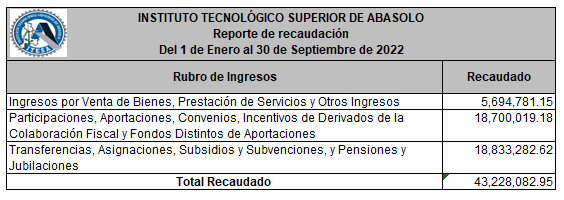 Información sobre la deuda y el reporte Analítico de la Deuda:El Instituto Tecnologico Superior de Abasolo no tiene deudaCalificaciones otorgadasEl Instituto Tecnologico Superior de Abasolo no ha sido sujeto a una calificación crediticia.Proceso de mejora:Se informará de:Políticas de control internoEl instituto cuenta con un comité de control interno, que esta integrado por las direcciones de área y recursos humanos Medidas de desempeño metas y alcanceSe cuenta con un tablero de control donde se establecen metas e indicadores para cada ciclo escolar14.	Información por SegmentosEl Instituto Tecnologico Superior de Abasolo cuando lo considere necesario  podrá revelar la información financiera de manera segmentada debido a la diversidad de las actividades y operaciones que realizan, ya que la misma proporciona información acerca de las diferentes actividades operativas en las cuales participa, de los productos o servicios que maneja, de las diferentes áreas geográficas, de los grupos homogéneos con el objetivo de entender el desempeño del ente, evaluar mejor los riesgos y beneficios del mismo, y entenderlo como un todo y sus partes integrantes.Consecuentemente, esta información contribuye al análisis más preciso de la situación financiera, grados y fuentes de riesgo y crecimiento potencial del ente.Por ahora No se considera necesario presentar información financiera segmentada, adicional a la que se proporciona en los Estados Financieros.15.	Eventos Posteriores al CierreEn el Instituto Tecnologico Superior de Abasolo informará Posterior al cierre del ejercicio en caso de presentarse situaciones futuras relevantes que afecten económica y financieramente y que no se conocían a la fecha de cierre y de manera responsable e institucional, se procederá a su atención.16.	Partes RelacionadasEn el Instituto Tecnologico Superior de Abasolo no existen partes relacionadas que pudieran ejercer influencia significativa sobre la toma de decisiones financieras y operativas.17.	Responsabilidad Sobre la Presentación Razonable de la Información Contable“Bajo protesta de decir verdad declaramos que los Estados Financieros y sus Notas son razonablemente correctos y responsabilidad del emisor.” Lo anterior, no será aplicable para la información contable consolidada. _______________________________________________________               __________________________________________                          MOISÉS GERARDO MURILLO RAMOS                                                                 J. GUADALUPE MÁRQUEZ GONZÁLEZENCARGADO DEL DESPACHO DE LA DIRECCIÓN GENERAL                                          SUBDIRECCIÓN DE ADMINISTRACIÓN Y FINANZAS